	Утверждаю директор МБОУ «Фатневская СОШ им.Героя Советского Союза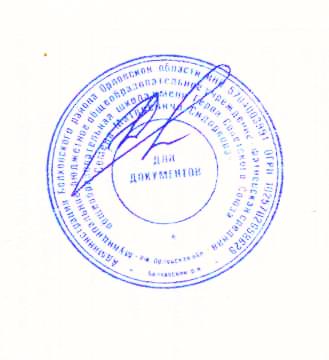  С.М.Сидоркова»________Н.В.ЛёвинаМеню на 05 апреля 2021. для обучающихся 1-4 классовОтветственный за организацию питания   Костромина И,А.Наименование блюдаМасса порции(в гр.)Калорийность порцииЦена(в руб.)ЗавтракЗавтракЗавтракКаша манная молочная200246,715-50Чай с сахаром200       89,321-34Хлеб пшеничный 40135,02-66                                            Итого:                                            Итого:483,9219-50ОбедОбедОбедСуп с макаронными изделиями200111,9419-70Каша гречневая с сахаром351,2211-21Компот из сух.фр.2001381-23Хлеб ржаной,пшеничный1101713-88                                                              Итого:                                                              Итого:772,1636-02                                                    Всего за день:                                                    Всего за день:1256,0855-52